Global Food Inequality- Nejednakost u raspodjeli hraneOva radionica temelji se na radionici s istim nazivom koju je pripremila World Vision Australia: World Vision Australia, “Global Food Inequality – Simulation Game,” 2015, https://www.worldvision.com.au/docs/default-source/school-resources/global-food-inequality---simulation-game-instructions.pdf?sfvrsn=0* NAPOMENA: Dolje je napravljena tablica koja prikazuje distribuciju prema različitim veličinama grupe- 50, 30, 25 ili 10 učenika. Ovisno o veličini razreda, broj učenika u grupi će se morati korigirati. 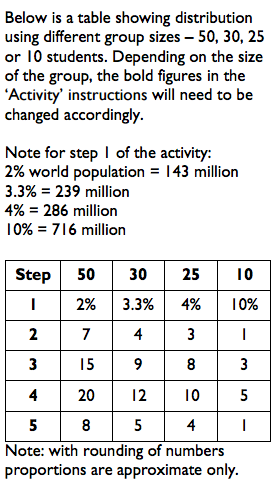 Globalni ciljGlobalni cilj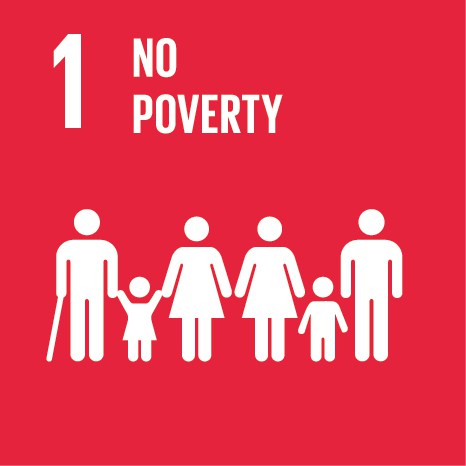 Sažetak radioniceSažetak radioniceOva je radionica osmišljena kao simulacijska igra kojoj je cilj da učenici počnu razmišljati o siromaštvu u svijetu i oko njih te da se osposobe za prepoznavanje neravnopravne distribucije hrane diljem svijeta.Dobna  skupina učenikaDobna  skupina učenika13-21 godina Veličina grupeVeličina grupe25 (može i manje i više)Vremenski okvirVremenski okvir45 minutaKros-kurikularna povezanost predmetaKros-kurikularna povezanost predmetaLikovna kultura/umjetnost; Geografija;  MatematikaSpecifični ciljeviPonašanjeOdgovorno korištenje raspoloživoih resursaOsvijestiti vrijednost vlastitih resursa i vrijednost dijeljenjaPrepoznavanje stvarnih potreba u borbi protiv siromaštvaAktivno uključivanje u borbu protiv siromaštvaSpecifični ciljeviPromišljanjeOsvijestiti pojam siromaštva i posljedice siromaštva na globalnoj raziniPrepoznati međusobne prednosti dijeljenja i vrijednosti vlastitih sredstava/resursaSpecifični ciljeviCjeloživotne kompetencijeOdgovorno građanstvoPoduzetničke kompetencijePotrebni materijaliPotrebni materijaliČipsBomboniVoćeZdjeleBoce / vrčeve čiste i prljave vode (može i plastične čaše)StoliceTablice (dostupne na kraju pripreme)PapirMarkeri/flomasteriPriprema za radionicu (5 min)Priprema za radionicu (5 min)Podijelite učionicu na četiri dijela:• U jednom dijelu postavite samo nekoliko komadića čipsa (bez zdjele) i bocu (čašu) prljave vode•  U drugom dijelu postavite više komadića čipsa (bez zdjele), bocu (čašu) čiste vode i stolicu• U trećem dijelu postavite zdjelu s mnogo više komadića čipsa, 3 boce (čaše) čiste vode, stol i  3 stolice•  U četvrtom dijeli postavite zdjelu s najviše komadića čipsa, zdjelu s voćem, zdjelu s bombonima, 6 boca (čaša) čiste vode te stol i 6 stolica.Ove su upute za grupu od 25 učenika. Ako je broj učenika u vašem razredu veći ili manji od 25, molimo pogledajte tablicu ispod kako biste vidjeli kako podijeliti svoj razred.Upute (30 min)Upute (30 min)Zamolite učenike da oblikuju krug koji predstavlja ukupnu svjetsku populaciju od preko 7 milijardi ljudi. Objasnite da svaka osoba predstavlja oko 4% svjetske populacije ili oko 286 milijuna ljudi. (*pogledati napomenu na kraju)Zamolite tri učenika da sjednu na pod oko zdjelice s najmanje komadića čipsa i s bocom (čašom) prljave vode. Napomenite im  sljedeće: "Vi zastupate oko milijardu ljudi koji žive s manje od 1,25 eura dnevno (9,30 kn) koji nemaju dovoljno hrane da bi bili zdravi i da vode aktivan život. Vi ste pothranjeni i često bolesni. Mnogo vaše djece će umrijeti prije petog rođendana. Velik dio  djece neće nikada pohađati školu ili će pohađati samo nekoliko godina osnovne škole. Vi i vaša djeca možda ćete morati raditi u opasnim uvjetima. Neki od vas će ove godine umrijeti od gladi“.Zamolite osam učenika da odu u drugi dio učionice koji ima jednu stolicu s više komadića čipsa, bocom (čašom) čiste vode. Zamolite ih da sjednu na stolicu. Napomenite im sljedeće:  "Vi zastupate oko 2,2 milijarde ljudi koji žive s 2 eura dnevno (14,98 kuna). Mnogi od vas su često gladni. Proveli ste sate i sate radeći kako biste proizvodili ili kupili koju hranu imate. Vaša djeca imaju mogućnost pohađanja osnovne škole nekoliko godina, ali samo neki će završiti ili ići u srednju školu. Vi i vaša obitelj često ste bolesni. Mogli biste lako izgubiti ono malo što imate“.Zamolite deset učenika da odu u treći dio učionice i sjednu za 3 stolice i stol na kojemu je zdjelica s  više komadića čipsa i 3 boce (čaše) čiste vode. Napomenite im sljedeće: "Vi predstavljate dio populacije koja nije izuzetno siromašna, ali koja ne žive u zemlji s visokom razinom razvoja. Vi zarađujete dovoljno da biste osigurali i prehranili svoju obitelj. Vaša djeca idu u školu. Općenito ste zdravi. Ali, za većinu od vas nesreće poput gubitka usjeva,  prirodnih katastrofa, ozbiljne bolesti ili povećanja cijena hrane može vas dovesti u siromaštvo. Možda nemate ušteđevine ili drugu vrstu potpore koja bi vas mogla zaštititi“.  Zamolite četiri učenika da odu u četvrti dio učionice i sjednu za stol koji ima zdjelu s najviše komadića čipsa, zdjelu s voćem, zdjelu s bombonima, 6 boca (čaša) čiste vode te 6 stolica. Napomenite im sljedeće: "Vi zastupate oko 1,2 milijarde ljudi koji žive u zemljama s vrlo visokom razinom razvoja. Vi si možete priuštiti zdravu dnevnu prehranu. Većina od vas ima novaca i u mogućnosti je kupiti širok izbor hrane. Kao grupa, trošite većinu hrane u svijetu. Budući da mnogi od vas jedu više nego vam je dnevno potrebno, suočeni ste s zdravstvenim problemima poput bolesti srca i dijabetesa, međutim prosječni životni vijek je još uvijek 77-83 godina, što je iznad globalnog prosjeka od 68 do 73 godine“.Dopustite učenicima da slobodno pojedu ono što imaju za stolom. Podijelite markere/flomastere i veći papir svakoj grupi. Zamolite svaku grupu da zajednički rasprave o osjećajima i mišljenjima o nejednakostima u distribuciji hrane. Nakon što su grupe razmijenile svoja mišljenja i osjećaje, zamolite ih da na papir odgovore na sljedeća pitanja:1. Kako se osjećaju ljudi u različitim grupama?2. Što mislite o ovakvoj raspodjeli hrane? Dobivaju li svi isti udio? Ako ne, zašto je tome tako?3. Što se može učiniti da bi se ovakva nejednakost smanjila? Postoje li određene institucije ili udruge koje pomažu u rješavanju ovog problema?4. U koju grupu bi svrstali Hrvate? U kojem postotku? 5. Kako su bogate i siromašne zemlje međusobno povezane?Neka svaki predstavnik grupe ukratko odgovori na postavljena pitanja. Evaluacija radionice (5 min)Evaluacija radionice (5 min)Kao zaključak, objasnite da naš svijet proizvodi dovoljno hrane za sve; ali da nije ravnomjerno rasprostranjena. Neki ljudi imaju više nego što im je potrebno dok se drugi bore za preživljavanje. Raspravite o mogućim rješenjima za ovaj problem. Raspravite o mogućim idejama za djelovanje (dolje u pripremi). Prijedlozi za daljnju razradu radionicePrijedlozi za daljnju razradu radioniceRaspravite zajedno ili im dajte zadatak za domaću zadaću sljedeću izjavu:"Sloboda od siromaštva puno je više od pristupa bogatstvu"Upitajte ih što se podrazumijeva s ovom izjavom. Kako se može mjeriti siromaštvo? Je li važno uključiti i neke čimbenike kao što su životni vijek, obrazovanje i životni standard? Zašto je tome tako? Ideje za djelovanjeIdeje za djelovanje• Napišite pismo članovima Vlade tražeći da povećaju sredstva za pomoć u razvoju poljoprivrede / nastavljaju raditi na pravednoj poljoprivrednoj trgovini;• Sudjelujte u prigodnim akcijama (lokalnim i nacionalnim) za prikupljanje sredstava za hranu u zemljama u razvoju; • Posjetite vašu lokalnu udrugu koja se bavi ovim problemom i pitajte što možete učiniti kako biste pomogli Dodatne informacijeDodatne informacijeViše o ovom globalnom cilju možete pronaći na: http://www.hr.undp.org/content/croatia/hr/home/post-2015/sdg-overview.html ili na http://odraz.hr/media/291518/globalni%20ciljevi%20odrzivog%20razvoja%20do%202030_web.pdf Ova se radionica također može koristiti za razmatranje globalnog cilja 2 (Zero Hunger/ Bez gladovanja) i 10 (Reduced Inequalities/ Smanjena nejednakost).Vijeće Europe o nejednakosti u distribuciji hrane:
"Dominantni pogled na osamdesete godine, kada je siromaštvo bilo definirano samo kao nedostatak dohotka i kada su strategije smanjenja siromaštva bile povezane s gospodarskim rastom, snažno su kritizirali mnogi znanstvenici koji smatraju da je sloboda od siromaštva puno više od pristupa bogatstvu. Predložen je novi pristup smanjenju siromaštva zajedno s novom metodom mjerenja razvoja. Indeks humanog razvoja je usporedna mjera različitih parametara koji utječu na kvalitetu života u zemlji, na primjer očekivanu životnu dob, pismenost, obrazovanje, životni standard, ravnopravnost spolova i dobrobit djece. Indeks društvenog razvoja objavljen je u godišnjim izvješćima o društvenom razvoju koje naručuje Program Ujedinjenih naroda za razvoj ".Council of Europe, ”Poverty,” http://www.coe.int/en/web/compass/poverty.